Na osnovu člana 20 stav 4 Zakona o nacionalnim stručnim kvalifikacijama ("Službeni list CG", broj 80/08), Ministarstvo prosvjete i nauke i Ministarstvo rada i socijalnog staranja, donijeli suPRAVILNIKO SASTAVU I NAČINU RADA ISPITNE KOMISIJE(Objavljen u "Sl. listu Crne Gore", br. 46 od 6. avgusta 2010)Sadržaj pravilnikaČlan 1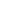      Ovim pravilnikom bliže se propisuje sastav, način rada i druga pitanja od značaja za rad Ispitne komisije za provjeru znanja, vještina i kompetencija za sticanje stručne kvalifikacije (u daljem tekstu: Komisija).
Sastav KomisijeČlan 2     Komisija ima tri člana.
     Izuzetno, od stava 1 ovog člana, Komisija može imati više od 3 člana, za kandidata - lice sa posebnim potrebama.
     Predsjednika i članove Komisije, imenuje Ispitni centar.
Nadležnosti KomisijeČlan 3     Komisija:
     - priprema zadatake odnosno pitanja;
     - sprovodi ispit;
     - vodi zapisnik o toku i rezultatima ispita;
     - priprema godišnji izvještaj o svom radu i dostavlja ga Ispitnom centru;
     - vrši i druge poslove, u skladu sa zakonom.
     Administrativne poslove za Komisiju, obavlja Ispitni centar.
Način rada KomisijeČlan 4     Prije početka ispita Komisija utvrđuje identitet kandidata uvidom u ličnu kartu ili drugu ličnu ispravu i upoznaje kandidata sa pravilima, postupkom i mjerilima provjere na ispitu.
     Ispit se obavlja pred svim članovima Komisije.
     Ispitu može prisustvovati ovalašćeni predstavnik Ispitnog centra.
     Komisija radi i odlučuje na sjednicama, a odluke donosi većinom glasova ukupnog broja članova.
     Komisija utvrđuje uspjeh kandidata na ispitu na osnovu uspjeha iz pojedinih dijelova ispita.
     Uspjeh kandidata iz pojedinih dijelova ispita i uspjeh kandidata na ispitu, utvrđuje se opisnim ocjenama "položio" i "nije položio".
ZapisnikČlan 5     O toku i rezultatima ispita, Komisija vodi zapisnik.
     Zapisnik sadrži:
     - ime, očevo ime, prezime kandidata;
     - matični broj kandidata;
     - dan, mjesec i godina rođenja kandidata, opština, država;
     - organizator provjere;
     - broj licence članova Komisije;
     - sadržaj ispita;
     - trajanje ispita (početak i završetak ispita);
     - uspjeh na ispitu.
     Zapisnik vodi član Komisije, kojeg odredi predsjednik.
     Zapisnik potpisuju predsjednik i članovi Komisije.
     Zapisnik se dostavlja Ispitnom centru.
     Zapisnik se vodi na obrascu, koji je odštampan uz ovaj pravilnik i čini njegov sastavni dio.
Nadoknada za radČlan 6     Predsjedniku i članovima Komisije pripada nadoknada za rad, u skladu sa posebnim aktom Ispitnog centa.
Stupanje na snaguČlan 7     Ovaj pravilnik stupa na snagu osmog dana od dana objavljivanja u "Službenom listu Crne Gore".
     Broj: 04-777
     Podgorica, 21. jula 2010. godine
     Ministar, dr Suad Numanović, s.r.
     Ministar, Slavoljub Stijepović, s.r.

